   Ηράκλειο                                                                                                                                                                   ΠΡΟΣ Τη Συνέλευση Τμήματος ΝοσηλευτικήςΕΛΜΕΠΑΠαρακαλούμε όπως εγκρίνετε την εξειδίκευση του τίτλου της Διδακτορικής Διατριβής του/της υποψήφιου/ας διδάκτορα ….……………………………...………………….. ως εξής: αντί του τίτλου: ………..…………………………………..……………………………………...…………………………………………………………………………………………………………...…………………………………………………………………………………………Σε (εξειδίκευση τίτλου):……..…………………………………………………………………………………...………..…………………………………………………………………………………………………..………………………………………………………………………………………………..…. Πρόκειται για εξειδίκευση του αρχικού τίτλου και δεν προκύπτει αλλαγή τίτλου και ερευνητικού πρωτοκόλλου.Με εκτίμηση,H Τριμελής Συμβουλευτική ΕπιτροπήΕΛΛΗΝΙΚΟ ΜΕΣΟΓΕΙΑΚΟ ΠΑΝΕΠΙΣΤΗΜΙΟ ΣΧΟΛΗ ΕΠΙΣΤΗΜΩΝ ΥΓΕΙΑΣΤΜΗΜΑ ΝΟΣΗΛΕΥΤΙΚΗΣ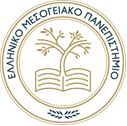 Ηράκλειο Κρήτης, E-mail: secretariat-nurs@hmu.gr      Τηλέφωνα: +30 2810 379-538Website: https://nurs.hmu.gr/ΘΕΜΑ:Εξειδίκευση τίτλου Διδακτορικής Διατριβής  Συν.: Έκθεση προόδου (τελευταία) 1)…….………………………2)………….………..………3)………….……………..…3)………….……………..…Ο/Η Υποψήφιος/-α Διδάκτορας…………………………………Ο/Η Υποψήφιος/-α Διδάκτορας…………………………………